Publicado en Barcelona el 04/11/2016 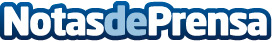 José Vaccaro Ruiz presenta su última novela, 'Conjura Gaudí': Un atentado terrorista contra el templo de la Sagrada Familia que causaría tres mil muertosAl servicio de un oscuro entramado de intereses y alianzas se urde una conjura cuyos verdaderos autores permanecen agazapados y ocultosDatos de contacto:Mar BorqueDirectora932411819Nota de prensa publicada en: https://www.notasdeprensa.es/jose-vaccaro-ruiz-presenta-su-ultima-novela Categorias: Literatura Entretenimiento http://www.notasdeprensa.es